§2600-A.  Confidentiality of personal information of applicant or licenseeAn applicant or licensee shall provide the board with a current professional address and telephone number, which will be their public contact address, and a personal residence address and telephone number.  An applicant's or licensee's personal residence address and telephone number is confidential information and may not be disclosed except as permitted by this section or as required by law, unless the personal residence address and telephone number have been provided as the public contact address.  Personal health information submitted as part of any application is confidential information and may not be disclosed except as permitted by this section or as required by law.  The personal health information and personal residence address and telephone number may be provided to other governmental licensing or disciplinary authorities or to any health care providers located within or outside this State that are concerned with granting, limiting or denying a physician's employment or privileges.  [PL 2001, c. 214, §1 (NEW).]SECTION HISTORYPL 2001, c. 214, §1 (NEW). The State of Maine claims a copyright in its codified statutes. If you intend to republish this material, we require that you include the following disclaimer in your publication:All copyrights and other rights to statutory text are reserved by the State of Maine. The text included in this publication reflects changes made through the First Regular and Frist Special Session of the 131st Maine Legislature and is current through November 1, 2023
                    . The text is subject to change without notice. It is a version that has not been officially certified by the Secretary of State. Refer to the Maine Revised Statutes Annotated and supplements for certified text.
                The Office of the Revisor of Statutes also requests that you send us one copy of any statutory publication you may produce. Our goal is not to restrict publishing activity, but to keep track of who is publishing what, to identify any needless duplication and to preserve the State's copyright rights.PLEASE NOTE: The Revisor's Office cannot perform research for or provide legal advice or interpretation of Maine law to the public. If you need legal assistance, please contact a qualified attorney.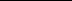 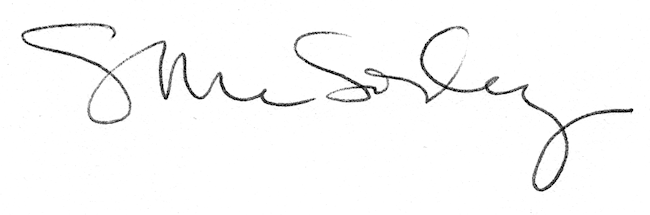 